                  Министерство образования и науки Российской Федерации          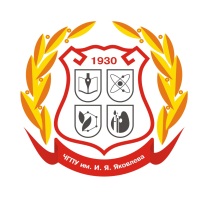 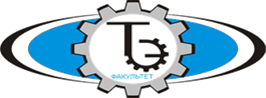 Министерство образования и молодежной политики Чувашской РеспубликиФедеральное государственное бюджетное образовательное учреждение высшего  образования «Чувашский государственный педагогический университет им. И. Я. Яковлева»ИНФОРМАЦИОННОЕ ПИСЬМО 10 мая 2018 г. Международная национальная научно-практическая конференция (очная)
«Приоритетные направления развития технологического образования»с изданием электронного сборника (РИНЦ)Организаторы конференции:Технолого-экономический факультетКафедра инженерно-педагогических технологийЧувашский государственный педагогический университет им. И. Я. Яковлева http://tef.chgpu.edu.ru/ Основные направления и вопросы конференции:- психолого-педагогические основы технологического образования школьников и студентов;- инженерно-педагогические технологии в формировании компетенций обучающихся;- технологическая подготовка школьников в системе дополнительного образования;- методические проблемы подготовки будущего учителя технологии;- теория и практика технологической подготовки сельских школьников;- особенности подготовки бакалавров по направлению «Профессиональное обучение»;- инновационные образовательные технологии в учебном процессе;- развитие творческого потенциала личности в процессе обучения.Рабочий язык:  русский.Участники конференции: преподаватели ВУЗов и учреждений профессионального образования, молодые ученые, аспиранты и магистранты, работники научно-исследовательских учреждений, учителя и администрация общеобразовательных школ, методисты, педагоги дополнительного образования.Форма участия в конференции: заочная.Организационный комитет:Петрова Татьяна Николаевна – д-р пед. наук, профессор, проректор по научной и инновационной работе ЧГПУ им. И.Я. Яковлева. Федорова Ираида Алексеевна – канд. пед. наук, доцент, декан технолого-экономического факультета ЧГПУ им. И.Я. Яковлева.Бородина Татьяна Леонидовна - канд. пед. наук, доцент, и.о. заведующего кафедрой инженерно-педагогических технологий ЧГПУ им. И.Я. Яковлева.Халиуллина Фарида Габбасовна – канд. пед. наук, доцент кафедры инженерно-педагогических технологий ЧГПУ им. И.Я. Яковлева.Никитин  Геннадий  Андреевич – канд. пед. наук, доцент, профессор кафедры инженерно-педагогических технологий ЧГПУ им. И.Я. Яковлева.Леонова Елена Владимировна – канд. тех. наук, доцент кафедры инженерно-педагогических технологий ЧГПУ им. И.Я. Яковлева.Шеверова Ольга Юрьевна  – технический секретарь.УСЛОВИЯ УЧАСТИЯПленарное заседание Участникам конференции для публикации и своевременной подготовки электронного сборника необходимо направить до 10 мая 2018 г.:-электронную версию материалов объемом 2-5 страниц - заявку на участие в конференции (приложение 2) на русском языке: по адресу: 428000, Россия, г. Чебоксары, Президентский бульвар, 19а, кафедра инженерно-педагогических технологий технолого-экономического факультета,  каб. 217, или на e-mail: с указанием «Участие в конференции».- скан подписанного собственноручно заявления на обработку персональных данных.ПРАВИЛА ДЛЯ АВТОРОВУбедительно просим авторов руководствоваться нижеприведенными правилами. Работы, оформленные без соблюдения этих правил, не будут рассматриваться.Требования к оформлению материаловФорма текста: Word for Windows – 95/97/2000. Поля: 2,5 см со всех сторон. Ориентация: книжная, выравнивание по ширине. Шрифт: размер (кегль) – 14, тип - Times New Roman. Интервал текста: одинарный. Абзацный отступ: 1,25. Страницы не нумеруются. Переносы не допускаются. Рисунки, графики и таблицы должны быть выполнены в программе MS Word или MS Excel и не выходить за параметры страницы. Название и номера рисунков указываются под рисунками, названия и номера таблиц – над таблицами. Формулы выполняются в MS Equation.Перед название статьи (обязательно) должен быть прописан в левом верхнем углу библиографический код УДК.3.	Название печатается прописными буквами, по центру, без переносов. Ниже строчными буквами Фамилия Имя Отчество автора (ПОЛНОСТЬЮ). На следующей строке – место работы каждого автора. Если авторов статьи несколько, то информация предоставляется о каждом авторе. Сокращения не допускаются!4. 	Далее через пробел – аннотация.5.	Ниже через пробел – ключевые слова отделяются друг от друга точкой запятой.6.	Далее через пробел – текст статьи. Ссылки на литературу в квадратных скобках. Статья обязательно должна содержать список литературы.7. Статья  автором самостоятельно проверяется на антиплагиат (допустимая оригинальность текста – 65%).Образец оформления материалов конференции в приложении 1.В электронном варианте каждая статья должна быть в отдельном файле. В имени файла укажите фамилию первого автора и первые три слова названия статьи. Автор может участвовать не более чем в 3-х докладах, число авторов не должно превышать 3-х человек. Статьи печатаются в авторской редакции.Статьи должны поступить не позднее 10 мая 2018 г.  Электронный сборник материалов конференции будет направлен иногородним участникам в сентябре 2018 г. Ответственные за проведение конференции: Бородина Татьяна Леонидовна – канд. пед. наук, доцент, и.о. заведующего кафедрой инженерно-педагогических технологий ЧГПУ им. И.Я. Яковлева.Никитин  Геннадий  Андреевич – канд. пед. наук, доцент, профессор кафедры инженерно-педагогических технологий ЧГПУ им. И.Я. Яковлева.Леонова Елена Владимировна – канд. тех. наук, доцент кафедры инженерно-педагогических технологий ЧГПУ им. И.Я. Яковлева.Технический секретарь: Шеверова Ольга Юрьевна, тел.(+7) 8352) 22-23-70Заранее благодарим за проявленный интерес.Приложение 1.Образец оформления материалов по конференции УДКЭтноэстетический подход к формированию технологической культуры обучающихся в сИСТЕМЕ современного образованияНикитин Геннадий Андреевич, nikitings@yandex.ruканд. пед. наук, доцент, профессор кафедры инженерно-педагогических технологий технолого-экономический факультет  «Чувашский государственный педагогический университет им. И.Я. Яковлева»г. ЧебоксарыАннотация. Проблема формирования у обучающихся технологической культуры является актуальной в контексте глобальной науки и инноваций педагогических систем. Этноэстетический подход к процессу в рамках «довузовской – вузовской – послевузовской подготовки» обучающихся, выдвигаемые идеи об интеграции этнических ценностей в единое образовательное пространство выступают важным методологическим и теоретическим обоснованием совершенствования данной системы в структуре современного образования.Ключевые слова: этноэстетический подход, этноэстетика, инновации, технология, культура.Текст Текст Текст ТекстТекст Текст Текст Текст Текст Текст Текст Текст Текст Текст Текст Текст Текст Текст Текст Текст[1, С.12].Список литературы1. Кузнецов, В. В. Введение в профессионально-педагогическую специальность : учеб. и практикум для вузов / В. В. Кузнецов. – 3-е изд., испр. и доп. – Москва : Юрайт, 2017. – 175 с.2. Лернер, П. С. Проектный метод в технологической подготовке школьников. – URL: http://www.bim-bad.ru/biblioteka/article_full.php?aid=1184.3. Никитин, Г. А. Этноэстетика в практике формирования технологической культуры учащихся: учеб. пособие / Г.А. Никитин. – Чебоксары : Чуваш. гос. пед. ун-т, 2011.4. Русская народная одежда : ист.-этногр. очерки / Ин-т этнологии и антропологии РАН ; отв. ред. В. А. Липинская. – Москва : Индрик, 2011. – 775 с., 60 л. цв. ил. : ил.(Проверка на антиплагиат - 65%)	Приложение 2.Заявка на участие в конференции«Приоритетные направления развития технологического образования» 10 мая 2018 г.Приложение 3ЗАЯВЛЕНИЕ 
о согласие на обработку персональных данных Я, _______________________________________________________________,(ФИО)даю свое согласие Чувашскому государственному педагогическому университету им. И.Я. Яковлева на обработку моих персональных данных, относящихся исключительно к перечисленным категориям персональных данных: фамилия, имя, отчество; место учебы / работы, электронный адрес на использование персональных данных исключительно в целях формирования электронного сборника статей.Настоящее согласие предоставляется мной на осуществление действий в отношении моих персональных данных, которые необходимы для достижения указанных выше целей, в соответствии с действующим законодательством Российской Федерации.                                                                                      Подпись ___________                                                                                                 Дата ______Приложение 2Заявка на участие в конференции«Приоритетные направления развития технологического образования»»  10 мая 2018 	Оформленная заявка и перечисление оргвзноса являются основанием для участия в конференции.											Оргкомитет.В электронном варианте каждая статья должна быть в отдельном файле. В имени файла укажите фамилию первого автора и первые три слова названия статьи. Автор может участвовать не более чем в 3-х докладах, число авторов не должно превышать 3-х человек. Статьи печатаются в авторской редакции.ВНИМАНИЕ!       Для участия в конференции с целью возмещения организационных расходов участникам перечислить 100 руб. за страницу с обязательным указанием «Участие в конференции ««Приоритетные направления развития технологического образования»» и фамилия (ии) участника (ов) почтовым переводом по адресу:428000, Россия, Чувашская Республика, г. Чебоксары, Президентский бульвар, 19а, ТЭФ,каб. 217Стоимость пересылки сборника(ов) автору – 150 рублей по РФ, по странам СНГ – 300 рублей. Статьи и перечисленные средства должны поступить не позднее15 февраля2017 г.Без предварительной оплаты материалы не публикуются. Получение дополнительного сборника (для соавторов) оплачивается отдельно в сумме 200 руб.  Изданный к конференции сборник материалов будет направлен иногородним участникам в апреле (при условии перечисления оргвзноса).Ответственные за проведение конференции: Халиуллина Фарида Габбасовна – канд. пед. наук, доцент, и.о. заведующий кафедрой инженерно-педагогических технологий ФГБОУ ВО «ЧГПУ им. И.Я. им. И.Я. Яковлева».Никитин  Геннадий  Андреевич-профессор,кафедры инженерно-педагогических технологий ФГБОУ ВО «ЧГПУ им. И.Я. им. И.Я. Яковлева».Леонова Елена Владимировна–канд. тех. наук, доцент, кафедры инженерно-педагогических технологий ФГБОУ ВО «ЧГПУ им. И.Я. им. И.Я. Яковлева».Технический секретарь: Шеверова Ольга Юрьевна.тел.(+7) 8352) 62-53-57Заранее благодарим за проявленный интерес.У Т В Е Р Ж Д А Юпроректор по наукеМинистерство образования и науки Российской Федерации Министерство образования и молодежной политики Чувашской РеспубликиФедеральное государственное бюджетное образовательноеучреждение высшего  образования«Чувашский государственныйпедагогический университет им. И. Я. Яковлева»10 мая 2018 г. Региональная научно-практическая конференция (заочная)
«Приоритетные направления развития технологического образования»с изданием электронного сборника (РИНЦ)ОРГАНИЗАТОРЫ КОНФЕРЕНЦИИТехнолого-экономический факультетКафедра инженерно-педагогических технологий «Чувашский государственный педагогический университет им. И. Я. Яковлева» http://tef.chgpu.edu.ru/ ОСНОВНЫЕ НАПРАВЛЕНИЯ И ВОПРОСЫ КОНФЕРЕНЦИИ:- психолого-педагогические основы технологического образования школьников и студентов;- инженерно-педагогические технологии в формировании компетенций обучающихся;- технологическая подготовка школьников в системе дополнительного образования;- методические проблемы подготовки будущего учителя технологии;- теория и практика технологической подготовки сельских школьников;- особенности подготовки бакалавров по направлению  «Профессиональное обучение»;- инновационные образовательные технологии в учебном процессе;- развитие творческого потенциала личности в процессе обучения.	Рабочие языки  – английский,  русский.Для участия в конференции приглашаются преподаватели ВУЗов и учреждений профессионального образования, молодые ученые, аспиранты и магистранты, работники научно-исследовательских учреждений, учителя и администрация общеобразовательных школ, методисты, педагоги дополнительного образования.Форма участия в конференции: заочная.Организационный комитет:Петрова Татьяна Николаевна – докт. пед. наук, профессор, проректор по научной и инновационной работе ЧГПУ им. И.Я. Яковлева». Федорова Ираида Алексеевна – канд. пед. наук, доцент, декан технолого-экономического факультета ФГБОУ ВО «ЧГПУ им. И.Я. Яковлева».Бородина Татьяна Леонидовна - канд. пед. наук, доцент, и.о. заведующего кафедрой инженерно-педагогических технологий ФГБОУ ВО «ЧГПУ им. И.Я. Яковлева».Халиуллина Фарида Габбасовна – канд. пед. наук, доцент кафедры инженерно-педагогических технологий ФГБОУ ВО «ЧГПУ им. И.Я. Яковлева».Никитин  Геннадий  Андреевич – профессор кафедры инженерно-педагогических технологий ФГБОУ ВО «ЧГПУ им. И.Я. Яковлева».Андреева Лариса Николаевна – канд. тех. наук, доцент кафедры инженерно-педагогических технологий ФГБОУ ВО «ЧГПУ им. И.Я. Яковлева».Шеверова Ольга Юрьевна  – технический секретарь.УСЛОВИЯ УЧАСТИЯУчастникам конференции для публикации и своевременной подготовки электронного сборника необходимо направить:до 7 мая 2018 г.-электронную версию материалов объемом 2-5 страниц - заявку на участие в конференции (приложение 2) на русском языке: по адресу: 428000, Россия, г. Чебоксары, Президентский бульвар, 19а, кафедра инженерно-педагогических технологий технолого-экономического факультета,  каб. 217, или на e-mail: tefff@yandex.ru  http://tef.chgpu.edu.ru/  с указанием «Участие в конференции».- скан подписанного собственноручно заявления на обработку персональных данных.ПРАВИЛА ДЛЯ АВТОРОВУбедительно просим авторов руководствоваться нижеприведенными правилами. Работы, оформленные без соблюдения этих правил, не будут рассматриваться.Требования к оформлению материаловФорма текста: Word for Windows – 95/97/2000. Поля: 2,5 см со всех сторон. Ориентация: книжная, выравнивание по ширине. Шрифт: размер (кегль) – 14, тип - Times New Roman. Интервал текста: одинарный. Абзацный отступ: 1,25. Страницы не нумеруются. Переносы не допускаются. Рисунки, графики и таблицы должны быть выполнены в программе MS Word или MS Excel и не выходить за параметры страницы. Название и номера рисунков указываются под рисунками, названия и номера таблиц – над таблицами. Формулы выполняются в MS Equation.Перед название статьи (обязательно) должен быть прописан в правом верхнем углу библиографический код УДК.3.  Название печатается прописными буквами, по центру, без переносов. Ниже строчными буквами Фамилия Имя Отчество автора (ПОЛНОСТЬЮ). На следующей строке – место работы каждого автора. Если авторов статьи несколько, то информация предоставляется о каждом авторе. Сокращения не допускаются!4.  Через пробел заголовок также должен быть оформлен на английском языке.5.  Далее через пробел – аннотация на русском и английском языках (выделяется курсивом).6.  Ниже через пробел – ключевые слова (приводятся на русском и английском языках) отделяются друг от друга точкой запятой.7.  Далее через пробел – текст статьи. Ссылки на литературу в квадратных скобках. Статья обязательно должна содержать список литературы.            8. Статья  автором самостоятельно проверяется на антиплагиат (допустимая оригинальность текста – 65%).Образец оформления материалов конференции в приложении 1.В электронном варианте каждая статья должна быть в отдельном файле. В имени файла укажите фамилию первого автора и первые три слова названия статьи. Автор может участвовать не более чем в 3-х докладах, число авторов не должно превышать 3-х человек. Статьи печатаются в авторской редакции.Статьи должны поступить не позднее 7 мая 2018 г.  Электронный сборник материалов конференции будет направлен иногородним участникам в сентябре 2018 г. Ответственные за проведение конференции: Бородина Татьяна Леонидовна – канд. пед. наук, доцент, и.о. заведующего кафедрой инженерно-педагогических технологий ФГБОУ ВО «ЧГПУ им. И.Я. Яковлева».Никитин  Геннадий  Андреевич – профессор кафедры инженерно-педагогических технологий ФГБОУ ВО «ЧГПУ им. И.Я. Яковлева».Андрееа Лариса Николаевна – канд. тех. наук, доцент кафедры инженерно-педагогических технологий ФГБОУ ВО «ЧГПУ им. И.Я. Яковлева».Технический секретарь: Шеверова Ольга Юрьевна, тел.(+7) 8352) 62-53-57Заранее благодарим за проявленный интерес.___________________________________________________________________________________________________________________________________________________________Приложении 1.Образец оформления материалов по конференции УДКЭтноэстетический подход к формированию технологической культуры обучающихся в сИСТЕМЕ современного образованияНикитин Геннадий Андреевич,профессор кафедры инженерно-педагогических технологий ФГБОУ ВО «ЧГПУ им. И.Я. Яковлева» nikitings@yandex.ru Федеральное государственное бюджетное образовательное учреждение высшего образования«Чувашский государственный педагогический университет им. И.Я. Яковлева»г. ЧебоксарыETHNO-AESTHETIC APPROACH TO THE DEVELOPMENT OF THE TECHNOLOGICAL CULTURE OF STUDENTS IN THE SYSTEM OF MODERN EDUCATIONАннотацияПроблема формирования у обучающихся технологической культуры является актуальной в контексте глобальной науки и инноваций педагогических систем. Этноэстетический подход к процессу в рамках «довузовской – вузовской – послевузовской подготовки» обучающихся, выдвигаемые идеи об интеграции этнических ценностей в единое образовательное пространство выступают важным методологическим и теоретическим обоснованием совершенствования данной системы в структуре современного образования.Abstract. The problem of the development of the technological culture of students is of importance in the context of global science and innovative educational systems. The ethno-aesthetic approach to this process of development within the system of pre-university – university – postgraduate education and the proposed ideas of the integration of ethnic values into the comprehensive educational content make an important methodological and theoretical basis for the improvement of the given system in the structure of modern education.Ключевые слова: этноэстетический подход, этноэстетика, инновации, технология, культура;Key words: ethno-aesthetic approach, ethno-aesthetics, innovations, technology, culture, educational components of ethno-aesthetics.Текст ТекстТекстТекстТекстТекстТекстТекстТекстТекстТекстТекстТекстТекстТекстТекстТекстТекстТекстТекст[1, С.12].Список литературы1. Бердяев Н.А. Избранные труды / Н.А. Бердяев; [сост. Т.А. Филиппова, П.Н. Баратов]. – М. : РОССПЭН, 2010.2. Волков Г.Н. Этнопедагогическая пансофия / Г.Н. Волков. – Элиста : Калм.гос.ун-т, 2009.3 Гачев Г.Д. Космо-Психо-Логос: Национальные образы мира / Г.Д. Гачев. – М. : Академический проект, 2007.4 Краевский В.В. Основы обучения. Дидактика и методика: учеб. пособие / В.В. Краевский, А.В. Хуторской. – М. : Академия, 2007.5. Лернер П.С. Проектный метод в технологической подготовке школьников. – URL: http://www.bim-bad.ru/biblioteka/article_full.php?aid=1184. 6. Никитин Г.А. Этноэстетика в практике формирования технологической культуры учащихся: учеб. пособие / Г.А. Никитин. – Чебоксары : Чуваш. гос. пед. ун-т, 2011.Приложении 2.Заявка на участие в конференции««Приоритетные направления развития технологического образования»»  10 мая 2018 г.Приложение 3ЗАЯВЛЕНИЕ 
О СОГЛАСИИ НА ОБРАБОТКУ ПЕРСОНАЛЬНЫХ ДАННЫХ Я, _______________________________________________________________,(ФИО)даю свое согласие на обработку в  __________________________________________	(наименование организации)моих персональных данных, относящихся исключительно к перечисленным ниже категориям персональных данных: фамилия, имя, отчество;  место учебы / работыЯ даю согласие на использование персональных данных исключительно в целях формирования электронного сборника статей.Настоящее согласие предоставляется мной на осуществление действий в отношении моих персональных данных, которые необходимы для достижения указанных выше целей, в соответствии действующим законодательством Российской Федерации.                                                                               Подпись ___________Приложение 2Заявка на участие в конференции«Актуальные вопросы технологического образования молодежи»  18 декабря 2017 г.	Оформленная заявка и перечисление оргвзноса являются основанием для участия в конференции.											Оргкомитет.Фамилия Имя ОтчествоМесто работыДолжностьУченая степеньЗваниеДом.адрес  Номер мобильного телефона Электронная почтаФамилия Фамилия Имя Имя ОтчествоОтчествоМесто работыМесто работыДолжностьДолжностьУченая степеньУченая степеньЗваниеЗваниеДом.адрес (для рассылки сборника)Дом.адрес (для рассылки сборника)Номер телефона (указать код города для стационарного телефона)Номер телефона (указать код города для стационарного телефона)Оплата публикацииОплата публикацииПересылка сборникаРоссия (150 руб.)Пересылка сборникаСНГ (300 руб.)Сертификат участника (100руб)Сертификат участника (100руб)Кол-во сборников материаловКол-во сборников материаловНомер квитанции почтового перевода  Номер квитанции почтового перевода  Сумма переводаСумма переводаФамилия Имя ОтчествоМесто работыДолжностьУченая степеньЗваниеДом.адрес  Номер мобильного телефона Фамилия Фамилия Имя Имя ОтчествоОтчествоМесто работыМесто работыДолжностьДолжностьУченая степеньУченая степеньЗваниеЗваниеДом.адрес (для рассылки сборника)Дом.адрес (для рассылки сборника)Номер телефона (указать код города для стационарного телефона)Номер телефона (указать код города для стационарного телефона)Оплата публикацииОплата публикацииПересылка сборникаРоссия (150 руб.)Пересылка сборникаСНГ (300 руб.)Сертификат участника (100руб)Сертификат участника (100руб)Кол-во сборников материаловКол-во сборников материаловНомер квитанции почтового перевода  Номер квитанции почтового перевода  Сумма переводаСумма перевода